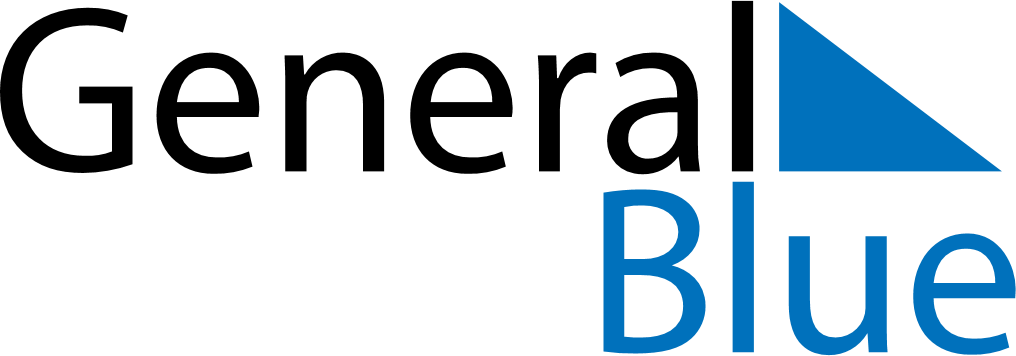 June 2028June 2028June 2028June 2028PortugalPortugalPortugalMondayTuesdayWednesdayThursdayFridaySaturdaySaturdaySunday1233456789101011Portugal DayPortugal Day1213141516171718Corpus Christi19202122232424252627282930